HORMIGA ARGENTINALinepithema humile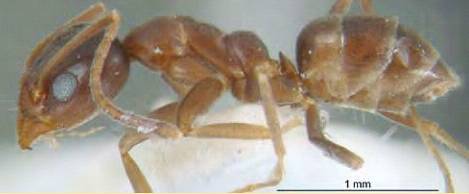 DESCRIPICIÓN: Esta hormiga es endémica de Argentina, pero se ha expandido por otros muchos sectores del mundo. Las reinas miden entre 4,5 y 5 mm, mientras que las obreras miden de 2 a 3 mm. No existe división de castas entre las obreras.BIOLOGÍA: Se considera una plaga invasora ya que ataca y destruye colonias de especies nativas donde se establece, además se dedica a la crianza de áfidos (pulgones), de los cuales extrae una sustancia azucarada como alimento. Los áfidos se alimentan de savia vegetal.Linepithema humile es poligínica, es decir, tiene varias reinas dentro de un mismo hormiguero, por consiguiente los niveles de crecimiento poblacional son muy elevados. No realizan vuelos nupciales y la cópula entre machos y hembreas (alados) es dentro del mismo nido. HÁBITAT: Estas hormigas forman hormigueros que tienen diferencias genéticas de modo que periódicamente batallan por el control del territorio. Científicos las han localizado en California, Norte de Italia, sur de Francia y costa atlántica española.  